Date: 7 Feb, 2012REPORT OF THE WRC-12 AGENDA ITEM COORDINATOR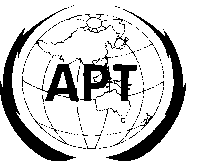 ASIA-PACIFIC TELECOMMUNITYAPT Coordination Meetings During RA-12 and WRC-12APT Coordination Meetings During RA-12 and WRC-12Agenda Item No.: 1.3Name of the Coordinator ( with Email): Bill McDonald (Australia); ozspec@iprimus.com.auIssues: to consider spectrum requirements and possible regulatory actions, including allocations, in order to support the safe operation of unmanned aircraft systems (UAS), based on the results of ITU-R studies, in accordance with Resolution 421 (WRC-07);APT Proposals: In doc 26, add 3 we made proposals supporting the operation of terrestrial UAS (using a new AM(R)S allocation and Method B) and satellite UAS (using an existing AMS(R)S allocation and Method A1) in a single frequency band 5 030-5 091 MHz.  Status of the APT Proposals:The APT proposals continue to progress well.  We are supporting a single frequency band (5 030-5 091 MHz) for both terrestrial and satellite UAS.  We are opposing other frequency bands such as the (non-safety) Ku FSS bands under Method A3, the 15.4-15.7 GHz band and the Chinese proposal for an AM(R)S allocation in 5091-5150 MHz.  Issues to be discussed at the Coordination Meeting:The following is a status report on the major remaining Agenda item 1.3 issues.  The Chinese proposal to secure an AM(R)S allocation in the 5091-5150 MHz  band, to support terrestrial UAS in China, has had no support in the AI 1.3 sub-group and will now be discussed in WG 4B.The work on the Method A3 Ku FSS band proposal (made by four Region 2 administrations in doc 98) has now completed its course in the 1.3 sub-working group with agreement from the proponents to accept NOC at WRC-12 and propose a WRC-15 agenda item to examine the suitability of the FSS bands to support satellite UAS.   The APT is supporting a future agenda item on this matter.  The protection of RNSS downlink receivers (both feeder and service link) in the 5 010-5 030 MHz band from terrestrial UAS transmitters in the adjacent 5 030-5 091 MHz band is supported by the APT via some qualitative text in an appropriate footnote.  However, there is an alternate approach being discussed which would see an EIRP density limit applying to UAS emissions into the 5 010-5 030 MHz band.  There is currently no agreement on this matter.    Comments/Remarks by the Coordinator:The APT needs to ensure that it continues to support a WRC-15 agenda item under Agenda item 8.2 to examine the possible use of FSS bands to support satellite UAS.